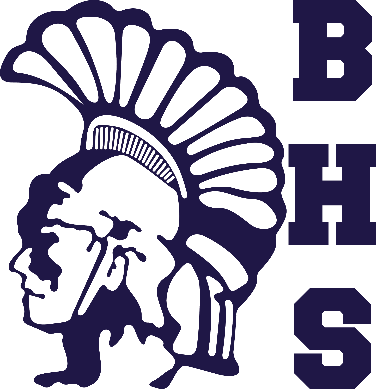 Yearbook Ad Order FormThank you for your support! For questions, please call 864-279-6779. Customer/Contact Name_________________________________________________________________Business Name_________________________________________________________________________Address_____________________________________________________________________________City, State, Zip_________________________________________________________________________Phone________________________________________________________________________________Email________________________________________________________________________________Additional notes/ requests: ______________________________________________________________Ad SizePriceDiscount(Previous 19-20 advertiser/BHS picture)QuantityTotalFull Page$320$285½ Page$175$150¼ Page$125$1001/8 Page$95$75